MA TRẬN ĐỀ KIỂM TRA GIỮA HỌC KÌ I TOÁN 8 – NĂM HỌC 2020 – 2021(MA TRẬN 1)(MA TRẬN 2)1	ĐỀ SỐ 1Thời gian: 60 phútBài 1: ( 2 điểm)Phân tích đa thức thành nhân tửa)  xy + xz + 3y + 3zb)  + 2x - 3Bài 2 : (2 điểm) Cho A = [(3x - 2)(x + 1) - (2x + 5)(x2 - 1)]:(x + 1)Tính giá trị của A khi x = Bài 3 : (2 điểm) Tìm x a) 6 – (2x – 3)(3x + 2) = 1b)  – (x – 1)(  + x + 1) – 2 = 0Bài 4 : (3,5 điểm)Cho tam giác ABC vuông tại A, lấy điểm M thuộc cạnh huyền BC (M không trung B và C). Gọi D và E theo thứ tự là chân đường vuông góc kẻ từ M đến AB, ACa) Tứ giác AEMD là hình gì?b) Gọi P là điểm đối xứng của M qua D, K là điểm đối xứng của của M qua E và I là trung điểm của DE. Chứng minh P đối xứng với K qua Ac) Khi M chuyển động trên đoạn BC thì I chuyển động trên đường nào ?Bài 5 : (0,5 điểm): cho x,y ∈ Z chứng minh rằng :N = (x – y)(x – 2y)(x – 3y)(x – 4y) +  là số chính phương.-------------HẾT-----------(Giám thị coi thi không giải thích gì thêm)2	ĐỀ SỐ 2Thời gian: 90 phútBài 1. (2 điểm) Thực hiện phép tính:a) 3x 2 (2x 2 − 5x − 4)	b) (x + 1)2 + ( x − 2 )(x + 3 ) − 4xBài 2: (2,0 điểm) Phân tích đa thức thành nhân tửa) 7x 2 +14xy	b) 3 (x + 4 ) − x 2 − 4xc ) x 2 − 2xy + y 2 − z2	d) x 2 − 2x −15Bài 3. (2,0 điểm) Tìm x:a) 7x 2 + 2x = 0	b) x (x + 4 ) − x 2 − 6x =10c) x (x − 1) + 2x − 2 = 0	d) (3x − 1)2 − ( x + 5 )2 = 0Bài 4. (3,5 điểm) Cho tam giác ABC có 3 góc nhọn và AB < AC. Các đường cao BE, CF cắt nhau tại H. Gọi M là trung điểm của BC. Trên tia đối của MH lấy điểm K sao cho HM = MK.Chứng minh: Tứ giác BHCK là hình bình hành.Chứng minh BK ⊥ AB và CK ⊥ ACGọi I là điểm đối xứng với H qua BC. Chứng minh: Tứ giác BIKC là hình thang cânBK cắt HI tại G. Tam giác ABC phải có thêm điều kiện gì đề tứ giác GHCK là hình thang cân.ĐỀ SỐ 3Thời gian: 90 phútI.   TRẮC NGHIỆMBài 1 : Chọn câu trả lời đúng bằng cách ghi lại chữ cái trước câu trả lời đúng nhấtCâu 1 : Với giá trị nào của a thì biểu thức 16x2  + 24x + a viết được dưới dạng bìnhphương của một tổng ?A. a = 1	B. a = 9	C. a = 16	D. a = 25Câu 2 : Phân tích đa thức 4x2 - 9y2 + 4x – 6y thành nhân tử ta được :A. (2x - 3y)(2x + 3y – 2)	B. (2x + 3y)(2x - 3y – 2)C. (2x - 3y)(2x + 3y + 2)	D .(2x + 3y)(2x - 3y + 2)Câu 3 : Cho hình thang ABCD (AB//CD), các tia phân giác của góc A và B cắt nhau tại điểm E trên cạnh CD . Ta cóAB = CD+BC	                C. AB = DC + AD                   C. DC = AD + BC	                D. DC = AB –  BCBài 2 : Các khẳng định sau đúng hay sai ?Hai điểm đối xứng với nhau qua điểm O khi điểm O cách đều 2 đầu đoạn thẳng nối 2 điểm đó.Tứ giác có 2 cạnh đối bằng nhau là hình bình hànhĐơn thức A thỏa mãn (-4)A là II.   Tự luận (8,5 điểm)Bài 1 : (1,5 điểm) . Cho biểu thức : A = – (x – 4) + 8B = ( – 6x + 9):(x – 3) – x(x + 7) – 9Thu gọn biểu thức A và B với x≠3Tính giá trị của biểu thức A tại x = -1Biết C = A + B. Chứng minh C luôn âm với mọi giá trị của x ≠ 3Bài 2 : (1,5 điểm) Phân tích các đa thức sau thành nhân tử :Bài 4 : (3,5 điểm) Cho tam giác ABC vuông cân tại A. Trên đoạn thẳng AB lấy điểm E, trên tia đối của tia CA lấy điểm F sao cho BE = CF . Vẽ hình bình hành BEFD. Gọi I là giao điểm của EF và BC. Qua E kẻ đường thẳng vuông góc với AB cắt BI tại K.Chứng minh rằng : Tứ giác EKFC là hình bình hànhQua I kẻ đường thẳng vuông góc với AF cắt BD tại M. CMR : AI = BMCMR : C đối xứng với D qua MFTìm vị trí của E trên AB để A, I, D thẳng hàng.Bài 5 :(0,5 điểm)Cho x, y, z là các số thực khác 0 thỏa mãn x + y + z = 3 và = 9    Tính giá trị biểu thức P = =====HẾT====Chúc các em làm bài kiểm tra tốt5	ĐỀ SỐ 4Thời gian: 90 phútBài 1: Làm tính nhân:2x(2xy – 5x2 + 4)b)Bài 2 : (1,5đ) Tìm x,y biết:a)   – 16x = 0b) 9 + 6x + 4 – 8y +5 = 0Bài 3 :(2đ) Phân tích đa thức thành nhân tử :                                          c)                                        d) Bài 4 : (1 đ) Cho A = 3x3 -2x2 + ax - a – 5 và B = x – 2. Tìm a để A⋮BBài 5 : ( 3,5đ)Cho hình chữ nhật MNPQ. Gọi A là chân đường vuông góc hạ từ P đến NQ. Gọi B;C; D lần lượt là trung điểm của PA; AQ; MN.Chứng minh rằng : BC//MNChứng minh rằng tứ giác CDNB là hình bình hànhGọi E là giao điểm của NB và PC, gọi F là chân đường vuông góc hạ từ D đến NB. Chứng minh rằng tứ giác FDCE là hình chữ nhậtHạ CG vuông góc với MN tại G; BC cắt NP tại H, chứng minh rằng DB cắt GH tại trung điểm mỗi đường.Bài 6 : (0,5đ) Cho x,y là hai số thực thỏa mãn   – 4x + 3 = 0 Tìm giá trị lớn nhất, nhỏ nhất của M = =====HẾT====Chúc các em làm bài kiểm tra tốt6	ĐỀ SỐ 5Thời gian: 90 phútBài 1. (2 điểm) Rút gọn các biểu thức:(x + 2) 2 − ( x + 3 )(x − 3 ) +10(x + 5 )(x 2 − 5x + 25 )− x (x − 4 )2 +16x(x − 2y )3 − ( x + 2y )(x 2 − 2xy + 4y 2 )+ 6x 2 yBài 2. (2,0 điểm) Phân tích đa thức thành nhân tử:8x 2 y − 8xy + 2xx 2 − 6x − y 2 + 9(x 2 + 2x )(x 2 + 4x + 3 )− 24Bài 3. (2 điểm) Tìm x, biết:(x + 3 )2 − ( x + 2 )(x − 2 ) = 4x +17(x − 3 )(x 2 + 3x + 9 )− x (x 2 − 4 ) =13x 2 + 7x =10Bài 4. (3 điểm) Cho hình bình hành ABCD. Trên đường chéo BD lấy 2 điểm M và Nsao cho BM = DN =  BDChứng minh rằng: ∆AMB = ∆CNDAC cắt BD tại O. Chứng minh tứ giác AMCN là hình bình hành.AM cắt BC tại I. Chứng minh: AM = 2MICN cắt AD tại K. Chứng minh I và K đối xứng với nhau qua O       Bài 5 (1 điểm)Tìm GTLN của biểu thức:  A = 5 + 2xy + 14y − x 2 − 5y 2 − 2xTìm tất cả số nguyên dương n sao cho B = 2 n + 3n + 4n là số chính phương.-----------------Hết----------------ĐỀ SỐ 6Thời gian: 90 phútI. PHẦN TRẮC NGHIỆM: (2 điểm)Câu 1: Thực hiện phép chia  - 1 cho  + x + 1 được số dư là:A.0	B. 1		C. 2		D. 3Câu 2: Kết quả của phép tính (x – 3)( + 3x + 9) là:A.(x – 3)		B. C.   - 27			D.  + 27Câu 3: Xét tính đúng, sai của các khẳng định sau :A.Hình chữ nhật là hình bình hành có một góc vuông.B.Hình bình hành có hai đường chéo bằng nhau là hình chữ nhật.C.Hình thang có hai cạnh bên bằng nhau là hình thang cân.D.Đường trung bình của hình thang song song với hai cạnh đáy và bằng nửa tổng hai cạnh bên.II. PHẦN TỰ LUẬN: (8 điểm)Bài 1 (1.5đ): Phân tích các đa thức sau thành nhân tử:a/ 7 – 56		b/ + 5x – 5y 		c/  + 64Bài 2(1.5đ): Tìm x, biết:/ x(x + 5) – 3(x + 5) = 0		b/– 6x – 7 = 0		c/ Bài 3: Thực hiện phép tính chia:Bài 4 (3.5đ): Cho ∆ABC vuông tại A, đường cao AH. Hạ HI ⊥ AB, HK ⊥ AC. Gọi M là trung điểm BH, N là trung điểm của CH.a/ Chứng minh: tứ giác AIHK là hình chữ nhật.b/ AH cắt IK tại O. Chứng minh: ∆MIO = ∆MHO.c/ Chứng minh: tứ giác MNIK là hình thang vuông.d/ Gọi J là trung điểm BC. Chứng minh rằng: AJ ⊥ IKBài 5 (0.5đ): Cho biểu thức: A =  Chứng minh rằng: nếu a; b; c là 3 cạnh của một tam giác thì A > 0.ĐỀ SỐ 7Thời gian: 90 phútBài 1 (3,5 điểm)Phân tích đa thức thành nhân tử5 + 5xy – x – y(x + 1)(x + 2)(x + 3)(x + 4) – 8– 5x + 6+ 1xy( x – y) + yz( y – z ) + zx( z – x)Bài 2 (1,5 điểm)Cho biểu thức   ()Rút gọn MTìm giá trị x nguyên để biểu thức M nhận giá trị nguyênBài 3 (4 điểm)Cho tam giác ABC vuông tại A, AB < AC, đường cao AH, trung tuyến AMSo sánh góc BAH và góc MACTrên đường trung trực Mx của cạnh BC lấy điểm D sao cho MD = MA (D và A thuộc hai nửa mặt phẳng đối nhau bờ BC ). Chứng minh AD là phân giác chung của góc BAC và góc MAH.Kẻ DE vuông góc với AB tại E và DF vuông góc với AC tại F. Tứ giác AEDF là hình gì ? Vì sao ?Bài 4 (1 điểm)Cho a2 + b2 + c2 = ab + bc + ca. Chứng minh rằng: a = b = c.Cho x + y = 1. Tính giá trị của biểu thức + 3xyĐỀ SỐ 8Thời gian: 90 phútBài 1: (2 điểm) Thực hiện phép tính( x + 3 y )(2 x 2 y − 6 xy2 )(6 x 5 y 2 − 9 x 4 y 3 +12 x 3 y 4 ) : 3x 3 y2Bài 2: (2,0 điểm) Phân tích các đa thức sau thành nhân tửa ) x 2 + xy − 5 x − 5yb )25 − x 2 − y 2 − 2xyc ) x 4 + x 3 + 2 x 2 + x +1Bài 3: ( 2 điểm)Tìm x biết 5 x ( x − 2015) − x + 2015 = 0Tính nhanh: 45 2 + 332 − 22 3 + 90.33Bài 4: ( 3,5 điểm) Cho ∆ABC cân tại A. Gọi D,E,H lần lượt là trung điểm của AB, AC, BC.Tính độ dài đoạn thẳng DE khi BC =20cm.Chứng minh: tứ giác DECH là hình bình hành.Gọi F là điểm đối xứng của H qua E. Chứng minh: tứ giác AHCF là hình chữ nhật.Gọi M là giao điểm của DF và AE; gọi N là giao điểm của DC và HE. Chứng minh NM vuông góc với DE.Bài 5: (0.5 điểm)  Tìm giá trị nhỏ nhất của := x 2 + 2 y 2 + 2 xy − 2 x − 6 y + 2015------------------------Hết------------------------ĐỀ SỐ 9Thời gian: 90 phútCâu 1. (1,5 điểm) Thực hiện các phép tính:a) 					b) Câu 2. (2,0 điểm) Phân tích các đa thức sau thành nhân tử:a) 							b) c) 						d) Câu 3. (1,5 điểm) a) Rút gọn phân thức: b) Thực hiện các phép tính, rút gọn: Câu 4. (1,0 điểm) Một chủ cửa hàng đã mua  cái điện thoại với giá  triệu đồng mỗi cái. Ông đã bán  cái với giá  triệu đồng một cái. Sau đó, ông giảm giá để bán hết số điện thoại còn lại. Vậy ông phải bán mỗi cái điện thoại còn lại với giá bao nhiêu để có lợi nhuận đạt tỉ lệ ?Câu 5. (1,0 điểm) 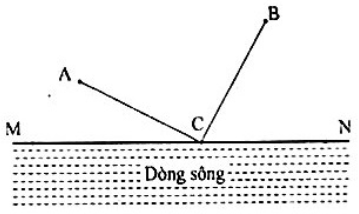 Có  khu dân cư  và  cùng nằm bên bờ sông  (như hình vẽ). Người ta muốn xây dựng một trạm cấp nước  trên bờ sông  để cung cấp cho hai khu dân cư nói trên. Gọi  là địa điểm đặt trạm. Hãy xác định vị trí của  trên bờ sông  để tổng độ dài đường ống dẫn nước từ đó tới hai khu dân cư  và  là ngắn nhất (giả thiết các đường ống dẫn nước là đường thẳng ).Câu 6. (3,0 điểm) Cho hình thang vuông  có . Gọi  là điểm đối xứng của  qua .Chứng minh  và tứ giác  là hình vuông.Gọi  là trung điểm của  và  là giao điểm của  và . Chứng minh diện tích tam giác  bằng diện tích tứ giác .Biết  và  cắt nhau tại . Gọi  là hình chiếu của  trên . Chứng minh .=====HẾT====ĐỀ SỐ 10Thời gian: 45 phútBài 1 (4,5 điểm). Phân tích các đa thức sau thành nhân tử:	a)  					b)  	c)  Bài 2 (1,5 điểm). Tìm x sao cho:Bài 3 (3 điểm). Cho  có M và N lần lượt là trung điểm của các cạnh BC và AC. Trên tia đối của tia MN lấy điểm D sao cho NM = ND. Gọi I là trung điểm của đoạn thẳng AM.a) Tứ giác ADCM là hình gì? vì sao?b) Chứng minh rằng: B, I, D thẳng hàng.c) Qua điểm D kẻ đường thẳng song song với AC, cắt đường thẳng BC tại E. Đường thẳng IN cắt DE tại F. Tìm điều kiện của  để tứ giác MNFE là hình thang cân.Bài 4 (1 điểm).a) Tìm giá trị nhỏ nhất của biểu thức  b) (Dành riêng cho lớp 8A)Cho ba số nguyên a, b, c có tổng chia hết cho 6Chứng minh rằng biểu thức  chia hết cho 6HếtĐỀ SỐ 11Thời gian: 90 phútPHẦN I. TRẮC NGHIỆM (1 điểm). Viết lại chữ cái đứng trước đáp án đúng trong các câu sau vào bài kiểm tra.Câu 1. Kết quả rút gọn biểu thức:  là: 		B)   		C)  		D)  Câu 2. Đơn thức  chia hết cho đơn thức nào sau đây? 		B)  		C)  		D)  Câu 3. Khẳng định nào sau đây là đúng?Tứ giác có hai đường chéo bằng nhau là hình chữ nhật.Hình bình hành có hai đường chéo bằng nhau là hình chữ nhậtHình thang có một góc vuông là hình chữ nhậtHình thang cân có hai đường chéo bằng nhau là hình chữ nhật.Câu 4. Hình nào dưới đây luôn có tâm đối xứng? Hình thang	B. Hình thang cân 		C. Hình bình hành 		D. Cả A, B, CPHẦN II. TỰ LUẬN (9 điểm).Bài 1 (2 điểm). Phân tích các đa thức sau thành nhân tử. 				c)   					d)  Bài 2 (1,5 điểm) Tìm , biết: 				b)  c)   Bài 3 (1 điểm).Rút gọn rồi tính giá trị của biểu thức sau: tại  Làm tính chia: 	 Bài 4 (3,5 điểm). Cho hình bình hành ABCD, các đường chéo cắt nhau tại O. Gọi E, F theo thứ tự là trung điểm của OB, OD.Tứ giác AECF là hình gì? Vì sao?Gọi H là giao điểm của AF và DC, K là giao điểm của CE và AB. Chứng minh  Qua O kẻ đường thẳng song song với CK cắt DC tại I. Chứng minh rằng:Bài 5 (1 điểm). Ông Văn có 24m hàng rào rất đẹp, ông muốn rào một sân vườn hình chữ nhật để đạt được diện tích lớn nhất. Vườn ngay sát tường nhà để một chiều không phải rào. Hỏi kích thước sân vườn đó là bao nhiêu?=====HẾT====ĐỀ SỐ 12Thời gian: 90 phútBài 1: (2,0 điểm) Thực hiện phép tính:Bài 2: (2,0 điểm) Phân tích đa thức thành nhân tử:Bài 3: (2,0 điểm) Tìm biết:Bài 4: (3,5 điểm) Cho  vuông tại A (AB < AC), trung tuyến AM. Kẻ , Chứng minh: AC = 2MNChứng minh tứ giác BMPN là hình gì? Tại sao?Gọi E là trung điểm của BM, F là giao điểm của AM và PN. Chứng minh tứ giác ABEF là hình thang cânKẻ . Chứng minh  Bài 5: (0,5 điểm) Cho các số a, b dương thỏa mãn:  Chứng minh rằng:   ĐỀ SỐ 13Thời gian: 90 phútBài 1 (2 điểm). Phân tích đa thức thành nhân tử:	a)  					b)  Bài 2 (1,5 điểm). Sắp xếp và thực hiện phép chia:Bài 3 (2 điểm). Tìm , biết:	a)  		b)  Bài 4 (3,5 điểm). Cho hình chữ nhật ABCD có O là giao điểm của hai đường chéo. Lấy một điểm E nằm giữa hai điểm O và B. Gọi F là điểm đối xứng với điểm A qua E và I là trung điểm của CF.a) Chứng minh tứ giác OEFC là hình thang và tứ giác OEIC là hình bình hành.b) Gọi H và K lần lượt là hình chiếu của F trên các đường thẳng BC và CD. Chứng minh tứ giác CHFK là hình chữ nhật.c) Chứng minh bốn điểm E, H, K, I thẳng hàng.Bài 5 (1 điểm). Tìm giá trị lớn nhất của biểu thức:=====HẾT====ĐỀ SỐ 14Thời gian: 90 phútBài 1: (1,5 điểm) Thực hiện máy tính :a)      (– 2x3)(x2 + 5x – 1/2)b)      (6x3 – 7x2 – x + 2) : (2x + 1)Bài 2: (2,0 điểm) Phân tích đa thức thành nhân tử :a)      9x(3x – y) + 3y(y – 3x)b)      x3 – 3x2 – 9x + 27Bài 3: (2,0 điểm) Tìm x, biết :a)      (x + 1)(2 – x) – (3x + 5)(x + 2) = – 4x2 + 2b)      x2 – 5x – 3 = 0Bài 4: (1,0 điểm)a)      Chứng minh : (a + b)2 = (a – b)2 + 4abb)      Tính : (a – b)2015 biết a + b = 9; ab = 20 và a < bBài 5: (3,5 điểm) Cho DABC (AB < AC) và đường cao AH. Gọi M, N, P lần lượt là trung điểm của các cạnh AB, AC, BC.a)      Chứng minh : tứ giác BCNM là hình thang.b)      Chứng minh : tứ giác MNPB là hình bình hành.c)      Chứng minh : tứ giác HPNM là hình thang cân.d)     DABC cần có điều kiện gì để tứ giác HPNM là hình chữ nhật. Hãy giải thích điều đó. =====HẾT====ĐỀ SỐ 15Thời gian: 90 phútBài 1 (3 điểm): Cho các biểu thức sau.A = x(x2 - 5x + 15)                                B = x(x - 2) + (3 - x)(3 + x)    C = (x=4)2 - 2(x - 5)(x + 4) + (x - 5)2Rút gọn biểu thức A, B và C.Tính giá trị biểu thức B tại x = 5.Bài 2 (2,5 điểm) : phân tích các đa thức sau thành nhân tử.a) 5x3y + 40y               b) 16x2 + 8xy + y2 - 16            c) 3x2 + 14x - 15Bài 3 (2,5 điểm) Tìm x, biết.a) 4x(x - 7) - 4x2 = 56     b) 12x(3x - 2) - (4 - 6x) = 0     c) 4(x - 5) - (5 - x)2 = 0Bài 4 (1,5 điểm) Cho 2 đa thức A(x) = 2x3 - x2 - x + 1 va B(x) = x - 2Tìm thương và số dư của phép chia đa thức A(x) cho đa thức B(x).Tìm số nguyên x để A(x) chia hết cho B(x)Bài 5 (0,5 diểm) Tìm đa thức f(x) sao cho khi chia f(x) cho x - 3 thì dư 2, nếu chia f(x) cho x + 4 thì dư 9 và nếu chia f(x) cho x2 + x - 12 thì được thương là  x2 + 3 và còn dư.=====HẾT====ĐỀ SỐ 16Thời gian: 90 phútI. ĐẠI SỐ (10 điểm)Bài 1 (2,5 điểm). Thu gọn các biểu thức sau:	a)  			b)  Bài 2 (3 điểm). Phân tích các đa thức sau thành nhân tử:	a)  			b)  			c)  Bài 3 (2 điểm). Tìm x, biết:	a)  	b)  		c)  Bài 4 (1.5 điểm). Cho hai đa thức:  và  	a) Tính  			b) Tìm số nguyên x để  chia hết cho  Bài 5 (1 điểm). a) Tìm giá trị nhỏ nhất của biểu thức  b) Chứng minh rằng  nhận giá trị nguyên với mọi giá trị nguyên củ x.II. PHẦN HÌNH HỌC (10 điểm)Bài 1 (5 điểm). Dùng lập luận để tìm x trong mỗi hình sau:Bài 2 (5 điểm). Cho tam giác ABC. Qua trung điểm M của cạnh AB, kẻ MP song song với BC và MN song song với AC (P thuộc AC và N thuộc BC).a) Chứng minh các tứ giác MNCP và BMPN là hình bình hành.b) Gọi I là giao điểm của MN và  BP, Q là giao điểm MC và PN. Chứng minh rằng:  .c) Tam giác ABC có điều kiện gì thì tứ giác BMPN là hình chữ nhật.=====HẾT====ĐỀ SỐ 17Thời gian: 90 phútBài 1. Rút gọn		(1 điểm)		(0,75 điểm)		(0,5 điểm)Bài 2. Phân tích các đa thức sau thành nhân tửa)   		(0,5 điểm)b)  		(0,75 điểm)c)  		(0,5 điểm)Bài 3. 1) Tìm x biết  		(0,75 điểm)	2) Chứng minh rằng với bất kì bộ ba số tự nhiên liên tiếp nào thì tích của số thứ nhất và số thứ ba cũng bé hơn bình phương của số thứ hai 1 đơn vị		(0,5 điểm)Bài 4. Cho tam giác ABC có ba góc nhọn (AB < AC), đường cao AH. M, N, P lần lượt là trung điểm của AB, AC và BC. I là giao điểm của AH và MN.		a) Chứng minh MN là đường trung trực của AH.				(0,75 điểm)b) Kéo dài PN một đoạn NQ = NP. Xác định dạng tứ giác ABPQ.		   (1 điểm)c) Xác định dạng tứ giác MHPN.							   (1 điểm)d) K là trung điểm của MN. Chứng minh B, K, Q thẳng hàng.		(0,5 điểm)(Vẽ hình, ghi giả thiết kết luận: 1 điểm)Bài 5. Tìm giá trị nhỏ nhất của biểu thức  		(0,5 điểm)=====HẾT====ĐỀ SỐ 18Thời gian: 90 phútI. Phần trắc nghiệm (2 điểm):Bài 1 (1 điểm). Chọn đáp án đúng:1.  bằng:	A.  			B.  			C.  		D. 2. Kết quả rút gọn của:  là:	A.  			B.  			C. 			D. Bài 2 (1 điểm). Các khẳng định sau đúng hay sai?1. Hình thang cân có 2 đường chéo vuông góc.2. Hình thang có 2 cạnh bên song song là hình bình hành.3. Hình bình hành có 2 đường chéo bằng nhau.4. Tam giác đều là hình có tâm đối xứng.II. Phần tự luận (8 điểm):Bài 1 (2 điểm). Rút gọn biểu thức:a.  			b.  Bài 2 (2 điểm). Tìm x, biết:a.  			b.  Bài 3 (3,5 điểm). Cho  nhọn. Gọi H là trực tâm của tam giác. M là trung điểm của BC. Gọi D là điểm đối xứng của H qua M.a. Chứng minh: tứ giác BHCD là hình bình hành.b. Chứng minh: Tam giác ABD vuông tại B, tam giác ACD vuông tại C.c. Gọi I là trung điểm của AD. Chứng minh: IA = IB = IC = IDBài 4 (0,5 điểm). Tìm giá trị lớn nhất của biểu thức:=====HẾT====ĐỀ SỐ 19Thời gian: 90 phútBài 1 (1 điểm). Thực hiện phép tính:Bài 2 (1 điểm). Tính độ dài đường trung bình của hình thang biết đáy lớn bằng 20cm, đáy nhỏ bằng  đáy lớn.Bài 3 (2 điểm). Phân tích đa thức thành nhân tử:a)  			b)  		c)  Bài 4 (2 điểm). Cho biểu thức  a) Tìm điều kiện xác định của biểu thức Pb) Rút gọn biểu thức P.c) Tính giá trị của P khi  Bài 5 (3,5 điểm). Cho hình bình hành ABCD có BC = 2AB và  . Gọi E, F theo thứ tự là trung điểm của BC và AD. Vẽ I đối xứng với A qua B.a) Chứng minh tứ giác ABEF là hình thoi;b) Chứng minh  ;c) Chứng minh 3 điểm D, E, I thẳng hàng;d) Tính diện tích tam giác AED, biết AB = 2cm.Bài 6 (0,5 điểm). Tìm giá trị nhỏ nhất của biểu thức A biết: với =====HẾT====     Cấp độTên Chủ đề Nhận biếtNhận biếtNhận biếtNhận biếtThông hiểuThông hiểuVận dụngVận dụngVận dụngVận dụngVận dụngCộng     Cấp độTên Chủ đề Nhận biếtNhận biếtNhận biếtNhận biếtThông hiểuThông hiểuCấp độ thấpCấp độ thấpCấp độ caoCấp độ caoCấp độ caoCộng     Cấp độTên Chủ đề TNKQTNKQTNKQTLTNKQTLTNKQTLTNKQTNKQTL1. Nhân đơn, đa thức. Những  HĐT đáng nhớ- Nhận biết hằng đẳng thức đáng nhớ.- Nhận biết hằng đẳng thức đáng nhớ.- Nhận biết hằng đẳng thức đáng nhớ.- Nhận biết hằng đẳng thức đáng nhớ.Hiểu hằng đẳng thức để khai triển, rút gọn, tính giá trị của biểu thức.Hiểu hằng đẳng thức để khai triển, rút gọn, tính giá trị của biểu thức.Số câu Số điểm  Tỉ lệ %2(C1,2)0,5 2(C1,2)0,5 2(C1,2)0,5 2(C13,14))0,5 1/2(C17a)1220%2. Phân tích đa thức thành nhân tửNhận biết các phương pháp phân tích đa thức thành nhân tửNhận biết các phương pháp phân tích đa thức thành nhân tửNhận biết các phương pháp phân tích đa thức thành nhân tửNhận biết các phương pháp phân tích đa thức thành nhân tửHiểu được cách phân tích đa thức thành nhân tử bằng cách phối hợp nhiều phương phápHiểu được cách phân tích đa thức thành nhân tử bằng cách phối hợp nhiều phương phápVận dụng các phương pháp phân tích đa thức thành nhân tử vào rút gọn biểu thức.Vận dụng các phương pháp phân tích đa thức thành nhân tử vào rút gọn biểu thức.Vận dụng các phương pháp phân tích đa thức thành nhân tử vào rút gọn biểu thức.Số câu Số điểm  Tỉ lệ %2(C3,4)0,5 2(C3,4)0,5 2(C3,4)0,5 1/2(C17b)11(C20)0,51(C20)0,52,525%3. Chia đa thức cho đơn thứcNhận biết phép  chia đa, đơn thức cho đơn thức  Nhận biết phép  chia đa, đơn thức cho đơn thức  Nhận biết phép  chia đa, đơn thức cho đơn thức  Hiểu được cách chia một đa thức cho một đơn thức. Hiểu được cách chia một đa thức cho một đơn thức. Số câu Số điểm  Tỉ lệ %2 (C5,6)0,52 (C5,6)0,52 (C5,6)0,51 (C18)11,515%4.Tứ giác, các tứ giác đặc biệt (Hình thang,  hình bình hành, hình chữ nhật..)-Nhận biết được tổng số đo các góc của một tứ giác.-Nhận biết một tứ giác là hình thang, hình thang cân, hình thoi.-Nhận biết được tổng số đo các góc của một tứ giác.-Nhận biết một tứ giác là hình thang, hình thang cân, hình thoi.-Nhận biết được tổng số đo các góc của một tứ giác.-Nhận biết một tứ giác là hình thang, hình thang cân, hình thoi.-Nhận biết được tổng số đo các góc của một tứ giác.-Nhận biết một tứ giác là hình thang, hình thang cân, hình thoi.Vẽ được hình, vận dụng được định nghĩa, tính chất, dấu hiệu nhận biết( đối với từng loại hình này) để giải các bài toán chứng minh.Vẽ được hình, vận dụng được định nghĩa, tính chất, dấu hiệu nhận biết( đối với từng loại hình này) để giải các bài toán chứng minh.Chứng minh một tứ giác là hình chữ nhật Chứng minh một tứ giác là hình chữ nhật Số câu Số điểm  Tỉ lệ %4(C7,8,9,10)14(C7,8,9,10)11/2(C19b)11/2(C19a)1,553,535%5.Đường trung bình của tam giác, hình thang. Nhận biết đường trung bình của tam giác, hình thang.Nhận biết đường trung bình của tam giác, hình thang.Nhận biết đường trung bình của tam giác, hình thang.Nhận biết đường trung bình của tam giác, hình thang.Hiểu đựợc cách tính độ dài đường trung bình của một hình thang, tam giác.Hiểu đựợc cách tính độ dài đường trung bình của một hình thang, tam giác.Số câu Số điểm  Tỉ lệ %2 (C11,12)0,5 2 (C15,16)0,54110%Số câu Số điểm  Tỉ lệ %12330%4110%2330%12,525%10,55%2010100%Chủ đề Mức độMức độMức độMức độMức độNhận biết Thông hiểu Vận dụng Vận dụng caoVận dụng caoI. Đại số1. Nhân đa thức 1 câu (0,75 điểm) 1 câu (0,75 điểm) :
Tìm x, thu gọn... 1 câu (0,5 điểm)2. Các hằng đẳng thức đáng nhớ 1 câu (0.5điểm) 1 câu (1điểm)1 câu (0,5 điểm)1 câu (0,5 điểm)3. Phân tích đa thức thành nhân tử 1 câu (0,75 điểm) 1 câu (0,75 điểm)4. Chia đa thức. 2 câu (1,5 điểm)II. Hình họcTứ giác 1 câu (1 điểm) 1 câu (1 điểm) 1 câu (1 điểm)Tổng số điểm 4,0 điểm 3,0 điểm 2,5 điểm 0,5 điểm Bài 5 (0,5 điểm) Chứng minh rằng: A = n 3 + ( n + 1)3 + ( n + 2)3  9 với mọi n ∈ N*-------------HẾT-----------(Giám thị coi thi không giải thích gì thêm)a)(x – y) + 2x – 2yb)(5x – 2y)(5x + 2y) + 4y - 1b)(5x – 2y)(5x + 2y) + 4y - 1b)(5x – 2y)(5x + 2y) + 4y - 1b)(5x – 2y)(5x + 2y) + 4y - 1b)(5x – 2y)(5x + 2y) + 4y - 1b)(5x – 2y)(5x + 2y) + 4y - 1b)(5x – 2y)(5x + 2y) + 4y - 1c) (xy + 1) + 2y – x – 3xyBài 3 : (1,5 điểm) Tìm x biết:Bài 3 : (1,5 điểm) Tìm x biết:Hình 1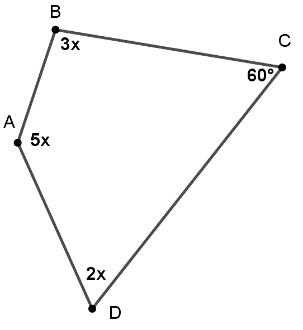 Hình 2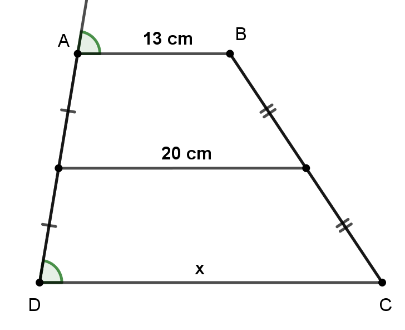 